试验项目结题流程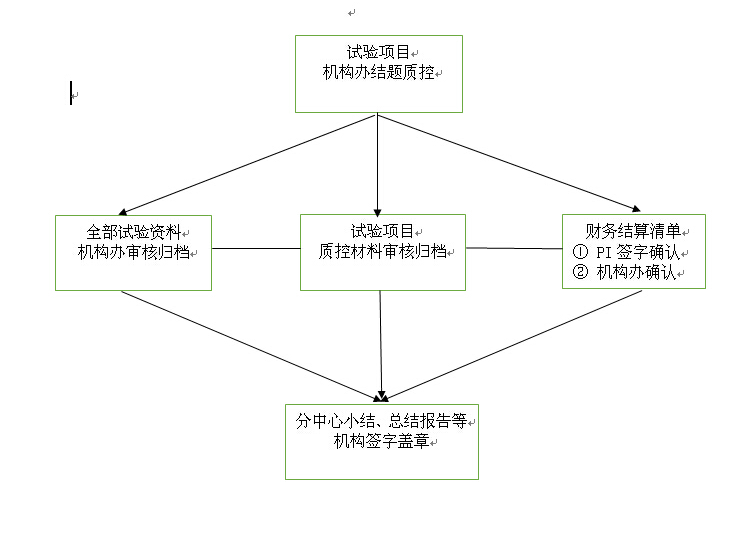 